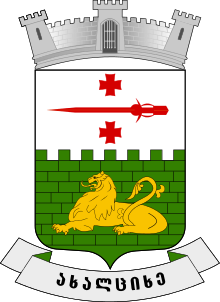 ახალციხის მუნიციპალიტეტის კაპიტალური ბიუჯეტის დანართი 2024 წლის ბიუჯეტისათვის2024-2027 წლების ბიუჯეტების კაპიტალური ხარჯები 2024-2027 წლებში ახალციხის მუნიციპალიტეტის ბიუჯეტის პროგრამებისა და ქვეპროგრამების მიხედვით, დაგეგმილია შემდეგი კაპიტალური (ინფრასტრუქტურული) ხარჯების გაწევა: ინფრასტრუქტურის განვითარების პრიორიტეტის პროექტები02 01 02 -ახალი გზების მშენებლობა 02 01 03 -ნაპირსამაგრი სამუშაოები 02 02 03 - წყალსადენისა და საკანალიზაციო ქსელის რეაბილიტაცია02 03 02 - გარე განათების ახალი წერტილების მოწყობა02 07 02 -შენობების, ფასადების და სახურავების რეაბილიტაცია 02 07 03 - პარკებისა და სკვერების მშენებლობა-რეაბილიტაციაგანათლების პრიორიტეტის პროექტები04 02 02- სკოლამდელი აღზრდის დაწესებულებების შენობა-ნაგებობების მშენებლობა  რეაბილიტაცია და ინვენტარით უზრუნველყოფა05 01 02- სპორტული ობიექტების აღჭურვა, რეაბილიტაცია, მშენებლობა05 02 08- კულტურული ობიექტების ობიექტების აღჭურვა, რეაბილიტაცია, მშენებლობაშენიშვნა: გათვალისწინებულია მხოლოდ ადგილობრივი ბიუჯეტის სახსრებით.პრიორიტეტებისა და მათში შემავალი პროგრამების/ღონისძიებების დასახელებაპრიორიტეტებისა და მათში შემავალი პროგრამების/ღონისძიებების დასახელებასულ ჯამისულ ჯამი2024 წლი2024 წლი2025 წელი2025 წელი2026 წელი2026 წელი2027 წელი2027 წელიდასახელებაადგილობრივი ბიუჯეტითსახელმწიფო ბიუჯეტითადგილობრივი ბიუჯეტითსახელმწიფო ბიუჯეტითადგილობრივი ბიუჯეტითსახელმწიფო ბიუჯეტითადგილობრივი ბიუჯეტითსახელმწიფო ბიუჯეტითადგილობრივი ბიუჯეტითსახელმწიფო ბიუჯეტით02 01 02ახალი გზების მშენებლობა9 288.99 200,02 738,92000,02 100.02 200.02 200.02 400.02 300.02 600.002 01 03ნაპირსამაგრი სამუშაოები230,00,050,00,055,00,060,00,065,00,002 02 03წყალსადენისა და საკანალიზაციო ქსელის რეაბილიტაცია400.00,0400.00,0450.00,0500.00,0550.00,002 03 02გარე განათების ახალი წერტილების მოწყობა700,00,0100,00,0150,00,0200,00,0250,00,002 07 02შენობების ფასადების და სახურევების რეაბილიტაცია2 450,02 500,0 500,0550,0600,0500,0650,0650,0700,0700,002 07 03პარკების და სკვერების მშენებლობა-რეაბილიტაცია1 500,00,0300,00,0350,00,0400,00,0450,00,002 07 04სოფლის მხარდაჭერის პროგრამა2 681,92 448,0581,9612,0600,0612,0700,0612,0800,0612,004 02 01სკოლამდელი აღზრდის დაწესებულებების შენობა-ნაგებობის რეაბილიტაცია და ინვენტარით უზრუნველყოფა561,00,0261,00,0300.00,0350.00,0400.00,005 01 01სპორტული ობიექტების აღჭურვა, რეაბილიტაცია, მშენებლობა700,00,0100,00,0150,00,0200,00,0250,00,005 02 08კულტურული ობიექტების აღჭურვა, რეაბილიტაცია, მშენებლობა450.00,0100.00,0150.00,0200,00,0250.00,0სულ ჯამი18 961,814 148.04 405.43612,04 455.03612,04 610.03 662.04 815.03 912.0ახალციხის მუნიციპალიტეტის ბიუჯეტის 2024 წლის ღონისძიებები  სულ თანხა ადგილობრივი ბიუჯეტით ათას ლარშიქალაქ ახალციხეში ხანძთელის, მთაწმინდელის და თამარაშვილის ქუჩების რეაბილიტაცია587,0სოფელ აწყურისა და სოფელ თისელის დამაკავშირებელი გზის რეაბილიტაცია1 203,0სოფელ კლდეში არსებული მონოლითური რკინაბეტონის ხიდის რეაბილიტაცია184,4ახალციხის მუნიციპალიტეტის სოფელ ურაველში ეკლესიასთან მისასვლელი გზის, ჯვარიძეების უბნის გზის და აგარების მონასტრის გზის რეაბილიტაციის სამუშაოები.330,2სოფელ აწყურის მე-6, მე-7 და მე-12-ე უბნების გზის რეაბილიტაცია434,3ახალციხის მუნიციპალიტეტის ბიუჯეტის 2024 წლის ღონისძიებები  სულ თანხა ადგილობრივი ბიუჯეტით ათას ლარშიქალაქ ახალციხეში ასპინძის ქუჩის მიმდებარედ ფოცხოვის წყალზე ნაპირდამცავი ნაგებობების მოწყობა;50,0ახალციხის მუნიციპალიტეტის ბიუჯეტის 2024 წლის ღონისძიებები  სულ თანხა ადგილობრივი ბიუჯეტით ათას ლარშისოფელ ღრელის სასმელი წყლის სისტემის მოწყობა-რეაბილიტაცია220,0სოფელ სხვილისის სასმელი წყლის სისტემის მოწყობა180,0ახალციხის მუნიციპალიტეტის ბიუჯეტის 2024 წლის ღონისძიებები  სულ თანხა ადგილობრივი ბიუჯეტით ათას ლარშიახალციხეში ასპინძის ქუჩის გარე განათების რეაბილიტაცია100,0ახალციხის მუნიციპალიტეტის ბიუჯეტის 2024 წლის ღონისძიებები  სულ თანხა ადგილობრივი ბიუჯეტით ათას ლარშიქალაქ ახალციხეში თამარაშვილის ქუჩის N57-ში, კოსტავას ქუჩის N41-43-45-ში არსებული საცხოვრებელი კორპუსების ფასადების რეაბილიტაცია 500,00ავტოფარეხის მოწყობა500,00ახალციხის მუნიციპალიტეტის ბიუჯეტის 2024 წლის ღონისძიებები  სულ თანხა ადგილობრივი ბიუჯეტით ათას ლარში                     სოფელ  მინაძის სკვერის მშენებლობა;150,0ქალაქ ახალციხეში ტბის მიმდებარედ სკვერის რეაბილიტაცია;100,0ქალაქ ახალციხეში რუსთაველის ქუჩის N111-ში სკვერის მშენებლობა50,0ახალციხის მუნიციპალიტეტის ბიუჯეტის 2024 წლის ღონისძიებები  სულ თანხა ადგილობრივი ბიუჯეტით ათას ლარშიქალაქ ახალციხეში იაძის ქუჩაზე საბავშვო ბაღის რეაბილიტაცია;261,0ახალციხის მუნიციპალიტეტის ბიუჯეტის 2024 წლის ღონისძიებები  სულ თანხა ადგილობრივი ბიუჯეტით ათას ლარში                    სოფელ წყრუთში სტადიონის მოწყობა;100,0ახალციხის მუნიციპალიტეტის ბიუჯეტის 2024 წლის ღონისძიებები  სულ თანხა ადგილობრივი ბიუჯეტით ათას ლარშიქალაქ ახალციხეში ფარნავაზ მეფის ქუჩის N2-ში მდებარე სამუსიკო სკოლის რეაბილიტაცია100,0